Положение  о родительском комитете1. Общие положения1.1. Настоящее положение регламентирует деятельность родительского комитета дошкольного образовательного учреждения (ДОУ), являющегося органом самоуправления общеобразовательного учреждения.1.2. Положение о родительском комитете принимается на общем родительском собрании, утверждается и вводится в действие приказом по ДОУ. Изменения и дополнения в настоящее положение вносятся в том же порядке.1.3. Родительский комитет (далее по тексту – комитет) возглавляет председатель. Комитет подчиняется и подотчетен общему родительскому собранию. Срок полномочий комитета 1 год.1.4. Для координации работы в состав комитета входит старший воспитатель, курирующий вопросы воспитательной работы.1.5. Деятельность комитета осуществляется в соответствии с Конвенцией ООН о правах ребенка, действующим законодательством РФ в области образования, Типовым положением об общеобразовательном учреждении, Уставом ДОУ и настоящим положением.1.6. Решения комитета являются рекомендательными. Обязательными являются только те решения комитета в целях реализации, которых издается приказ по ДОУ.2. Основные задачи.Основными задачами комитета являются:2.1. Содействие руководству ДОУ:  в совершенствовании условий для осуществления воспитательно-образовательного  процесса, охране жизни и здоровья воспитанников, свободному развитию личности;  в защите законных прав и интересов воспитанников; • в организации и проведении мероприятий в ДОУ.2.2. Организация работы с родителями (законными представителями) воспитанников учреждения по разъяснению их прав и обязанностей, значению всестороннего воспитания ребенка в семье («родительский всеобуч»).2.3. Совместная работа с Учреждением  по реализации государственной, окружной, городской политики в области дошкольного образования.2.4. Рассмотрение  и обсуждение  основных направлений  развития Учреждения.2.5. Оказание  посильной помощи  в материально-техническом оснащении Учреждения.3. Функции родительского комитета ДОУРодительский комитет Учреждения:3.1. Обсуждает Устав и другие локальные акты Учреждения, касающиеся взаимодействия с родительской общественностью, решает вопрос о внесении в них необходимых изменений и дополнений;3.2.  Участвует  в определении направления образовательной деятельности Учреждения;3.3. Обсуждает вопросы содержания, форм и методов образовательного процесса, планирования педагогической  деятельности  Учреждения;3.4. Рассматривает  проблемы организации дополнительных образовательных услуг, оздоровительных услуг воспитанникам;3.5. Оказывает содействие в проведении общих мероприятий.3.6. Участвует в подготовке учреждения к новому учебному году.3.7. Совместно с руководством ДОУ контролирует организацию и качество питания воспитанников, своевременность и полноту медицинского обслуживания.3.8. Оказывает помощь руководству ДОУ в организации и проведении общих родительских собраний.3.9. Рассматривает обращения в свой адрес, а также обращения по поручению руководителя ДОУ по вопросам, отнесенным настоящим положением к компетенции комитета.3.10. Обсуждает локальные акты ДОУ по вопросам, входящим в компетенцию комитета.3.11. Принимает участие в организации безопасных условий осуществления образовательного процесса, выполнения санитарно-гигиенических правил и норм.3.12. Взаимодействует с общественными организациями по вопросам пропаганды традиций учреждения, уклада жизни детского сада, семейного воспитания.3.13. Взаимодействует с другими органами самоуправления образовательного учреждения по вопросам, относящимся к компетенции комитета, в т.ч. проведения общих мероприятий.4. Права родительского комитетаВ соответствии с компетенцией, установленной настоящим положением, комитет имеет право:4.1. Вносить предложения руководству и другим органам самоуправления ДОУ и получать информацию о результатах их рассмотрения.4.2. Обращаться за разъяснениями в учреждения и организации системы образования.4.3. Заслушивать и получать достоверную информацию о состоянии образовательной и воспитательной деятельности от руководства ДОУ, других органов самоуправления.4.4. Вызывать на свои заседания родителей (законных представителей) воспитанников по представлениям (решениям) групповых родительских комитетов.4.5. Принимать участие в обсуждении локальных актов ДОУ.4.6. Давать разъяснения и предлагать мероприятия по совершенствованию воспитательной работы в образовательном учреждении и в семье и рассматриваемым обращениям граждан.4.7. Выносить общественное порицание родителям, уклоняющимся от воспитания детей в семье.4.8. Поощрять родителей (законных представителей) воспитанников за активную работу в комитете, оказание помощи в проведении общих мероприятий и т.д.4.9. Организовывать постоянные или временные комиссии под руководством членов комитета для исполнения своих функций.4.10. Разрабатывать и принимать локальные акты (о групповом родительском комитете, о постоянных и временных комиссиях комитета).4.11. Председатель комитета может присутствовать (с последующим информированием комитета) на отдельных заседаниях педагогического совета, других органов самоуправления по вопросам, относящимся к компетенции комитета.5. Ответственность родительского комитета  Комитет отвечает за:5.1. Выполнение плана работы.5.2. Выполнение решений, рекомендаций комитета.5.3. Установление взаимопонимания между руководством ДОУ и родителями (законными представителями) воспитанников в вопросах семейного и общественного воспитания.5.4. Качественное принятие решений в соответствии с действующим законодательством.5.5. Члены комитета, не принимающие участия в его работе, по представлению председателя комитета могут быть отозваны избирателями.6. Организация работы6.1 В состав комитета входят представители родителей (законных представителей) обучающихся по одному от каждой группы. Представители в комитет избираются ежегодно на групповых родительских собраниях в начале учебного года.6.2. Численный состав комитета ДОУ определяет самостоятельно.6.3. Из своего состава комитет избирает председателя (в зависимости от численного состава могут избираться заместители председателя, секретарь).6.4. Комитет работает по разработанным и принятым им регламенту работы и плану, которые согласуются с руководителем ДОУ.6.5. О своей работе комитет отчитывается перед общим родительским собранием не реже двух раз в год.6.6. Комитет правомочен выносить решения при наличии на заседании не менее половины своего состава. Решения принимаются простым большинством голосов.6.7. Переписка комитета по вопросам, относящимся к его компетенции, ведется от имени ДОУ, документы подписывают руководитель образовательного учреждения и председатель комитета.7. Делопроизводство7.1. Комитет ведет протоколы своих заседаний и общих родительских собраний в соответствии с ведением делопроизводства ДОУ.7.2. Протоколы хранятся в канцелярии общеобразовательного учреждения.7.3. Ответственность за делопроизводство в комитете возлагается на председателя комитета или секретаря. Положение о родительском комитете ДОУ обсуждается и принимается  общим родительским собранием и утверждается   руководителем.Принято : Общим  родительским  собранием МАДОУ «Новомирский детский сад «Берёзка» №1 от 29.08. 2016   г 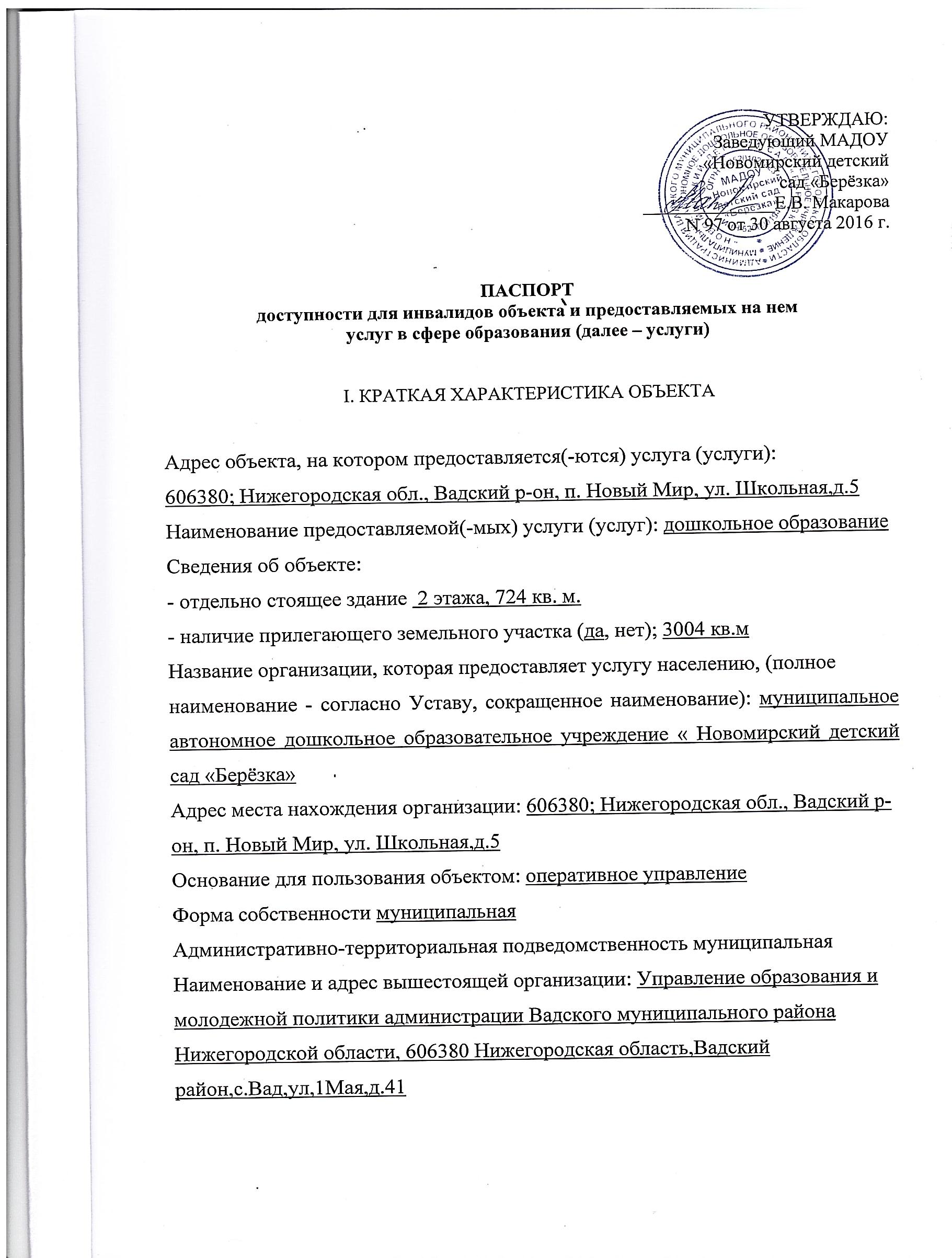 